ПОЗДРАВЛЯЕМ !!!СБОРНУЮ КОМАНДУ КОЛЛЕДЖА, ЗАНЯВШУЮ 2 МЕСТО В ОТКРЫТОМ КУБКЕ ЯКСиД ПО ШАХМАТАМ,  СРЕДИ ПРОФЕССИОНАЛЬНЫХ ОБРАЗОВАТЕЛЬНЫХ ОРГАНИЗАЦИЙ  Ярославской области 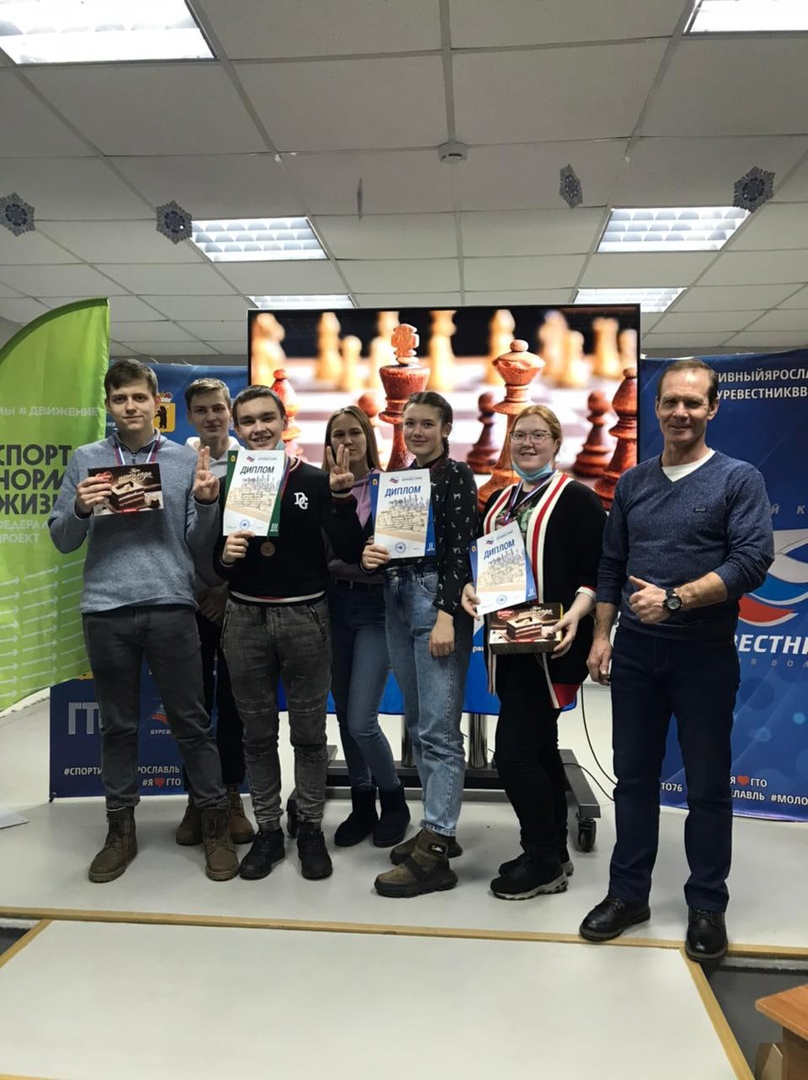 Ковальчук ИосифИС 1-31Макарова АлинаГД 1-31Голованов МихаилИБ 1-11Романова АлинаЮС 1-21Белянкин ВадимИС 1-31Кузнецова ОльгаСТ 1-42